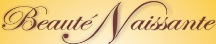 LES TECHNIQUES DE SOINS CORPSMINCEUR – FERMETE ET ANTI CELLULITIQUEULTRA SONTechniques de lipolyse par sondes acoustiquesLa séance (pour une zone)                                          35€                 Cure de 6  séances                                                  199€       Cure de 12 séances                                                  369€                                                     Cure de 18 séances                                                  479€LIPO LASER LED      NOUVEAUDiodes infra-rouge traite cellulite, gras, vergetures et Rajeunissement cellulaireLa séance de 30 minutes                                             59€                                                                                                                                                                          La cure de 6 séances                                                299€                              La cure de 12 séances                                               530€                               La cure de 18 séances                                               699€                            PLATEFORME OSCILLANTE(Une nouvelle conception de l'effort physique sans contrainte)Les 6 séances de 10min En complément d’une cure             70€            La séance coaching                                                    20€                           Les 6 séances 20min                                                 115€     Les 12 séances 20min                                                210€                       Les 18 séances 20min                                                299€                                                                                   Illimité 1 mois (sans coaching)                                     135€                     Illimité le trimestre                                                 299€                                 ULTRASON(20minutes)+PLATEFORME(20 minutes) (1 heure de soin adapté) 6 séances= à une zone au choix      55€                                                                                                   La cure de 6 séances                                                299€                            La cure de 12 séances                                               549€                            La cure de 18 séances                                               769€       LIPO LASER(30minutes)+PLATEFORME(10 minutes)(1 heure de soin adapté) 6 séances= à une zone au choix La cure de 6séances                                                350€ La cure de 12 séances                                              599€            La cure de 18 séances                                              810€ BILAN MORPHOLOGIQUE MINCEUR                                   40€            50 BIS RUE VICTOR HUGO42350 LA TALAUDIERE04 77 81 36 65www.beautenaissante.comSOINS VARIES DE GOMMAGE, ENVELOPPEMENT ET MODELAGE ASSOCIES    OSMOTHERMIE (Soin au Sel de Guérande et Huiles essentielles)                                                       L’Osmose est un facteur d’élimination active contre la       69€surcharge pondérale, rétention d’eau, éliminations des toxines LIPOSTRESS : Soin neuro lipolytique pour lutter contre le stress avec des techniques de shiatsu                                     69€LIPODRAINAGE 3D : Peau d’orange, peau marbrée,jambes lourdes/circulation veineuse et lymphatique                     69€SLIM ET LIFT : Cellulite fonctionnelle (peu d’activité)       69€CELLULIT’VIB : Cellulite indurée-Traitement défibrosant et brûleur de graisses                                                    69€SOIN CIBLE FERMETE Decléor  45min                            48€                                        (Zone locale : buste-ventre ou fesses)SOIN CIBLE MINCEUR Decléor 1h  (localisé)                    68€                      PALPE ROULE : Cellulite induré et relâchement musculaire      A partir de                                                              42€MODELAGE DRAINANT DC VODER (Abdo fessiers, cuisses ou bras/ par zone)                       29€Votre programme Minceur sera adapté en fonction de votre rythme de vie - activité physique. Votre suivi  alimentaire vous sera offert par votre conseillère coachHoraire d’OuvertureMardi-jeudi et vendredi NON STOPLundi et samedi de 9h à 13h   De 9h à 19h00 non-stopHoraires modulables sur demande le mercredi et samedi